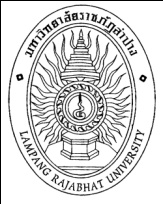 รายงานผลการดำเนินงานของหลักสูตรระดับปริญญา……………………หลักสูตร .............................................สาขาวิชา.............................................คณะ...................................................ปีการศึกษา 2563มหาวิทยาลัยราชภัฏลำปาง(เกณฑ์มาตรฐานหลักสูตร พ.ศ.2558)คำนำ………………………………………………………………………………………………………………………………………..…………………………………………………………………………………………………………………………………………………..…………………………………………………………………………………………………………………………………………………..…………………………………………………………………………………………………………………………………………………..…………………………………………………………………………………………………………………………………………………..…………………………………………………………………………………………………………………………………………………..…………………………………………………………………………………………………………………………………………………..…………………………………………………………………………………………………………………………………………………..…………………………………………………………………………………………………………………………………………………..สารบัญหน้าคำนำ สารบัญบทนำ หมวดที่ 1 ข้อมูลทั่วไปหมวดที่ 2 อาจารย์ หมวดที่ 3 นักศึกษาและบัณฑิต หมวดที่ 4 ข้อมูลสรุปรายวิชาของหลักสูตรและคุณภาพการสอนในหลักสูตร หมวดที่ 5 การบริหารหลักสูตร หมวดที่ 6 ข้อคิดเห็น และข้อเสนอแนะเกี่ยวกับคุณภาพหลักสูตรจากผู้ประเมินอิสระหมวดที่ 7 การเปลี่ยนแปลงที่มีผลกระทบต่อหลักสูตรหมวดที่ 8 แผนการดำเนินการเพื่อพัฒนาหลักสูตร ผลการประเมินคุณภาพการศึกษาภายในระดับหลักสูตรภาคผนวก     - คำสั่งแต่งตั้งอาจารย์ผู้รับผิดชอบหลักสูตร     - ผลงานทางวิชาการของอาจารย์ผู้รับผิดชอบหลักสูตร 5 ปีย้อนหลัง     - แบบประเมินความพึงพอใจของนักศึกษาต่อกระบวนการที่ดำเนินการในตัวบ่งชี้ที่ 3.1          และ 3.2     - แบบประเมินความพึงพอใจของนักศึกษาและอาจารย์ต่อสิ่งสนับสนุนการเรียนรู้        (ตัวบ่งชี้ที่ 6.1)    - แบบประเมินความพึงพอใจของผู้ใช้บัณฑิต (ตัวบ่งชี้ที่ 2.1)